Holy Trinity C of E (Aided) Primary School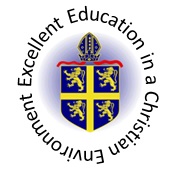 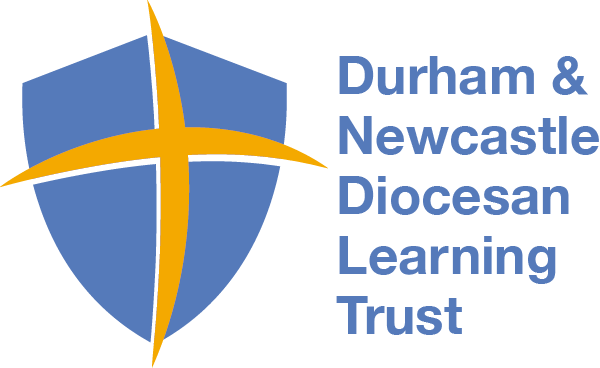 Crawford Street, Seaton Carew, Hartlepool, TS25 1BZTel. 01429 855620/864376Full Time Reception Classroom Teacher – 5 Term Temporary Appointment Required As soon as possible until July 2023The Governors are seeking to appoint a highly effective and reflective classroom practitioner. This post is suitable for experienced teachers (preferably main scale teacher M3 / M4) and is open to religious and non-religious applicants.  This post will be reviewed in 2023 in line with funding allocations.Candidates should be highly motivated with a desire to continually develop their own teaching, leadership and management skills to ensure that all pupils succeed in a caring and Christian environment. Our school is pleasantly situated in the seaside location of Seaton Carew. It is an average sized primary school with 210 children on roll and a 52-place nursery which is popular within the local community.  Our Nursery and Reception classrooms are well resourced both inside and outside enabling exciting, purposeful education to take place. Holy Trinity C of E Primary is a warm and happy school.  Staff pride themselves on maintaining high standards of care, achievement and progress for all our pupils. We require a Teacher who:Is an experienced, outstanding classroom practitionerHas an excellent knowledge of the Early Years curriculumHas an excellent understanding of Early Years assessmentWorks effectively as part of a Key Stage and whole school teamCan contribute to the wider school community What we can offer:Personalised professional development opportunities Highly effective support staff Outstanding behaviour from pupils who display excellent attitudes towards learningA forward thinking, committed and skilled team of professionals to work alongsideA warm, collegiate and supportive environment in which to develop your careerA supportive, forward thinking Academy CouncilThe successful candidate will not only benefit from the support of committed teaching and support staff but also be part of a team which is enthusiastically driving the school forward and building upon its achievements. Application forms are available from school or to download from our school website www.holytrinitycofeseatoncarew.co.uk (go to ‘About Us’, ‘Vacancies’). You can contact school on e-mail admin@hpoolholytrinity.org.uk or telephone 01429 855620. Application forms should be returned direct to the school by email or to the address above. The school is committed to safeguarding and promoting the welfare of children and young people and expects all staff and volunteers to share this commitment. The successful applicant will be required to undertake an enhanced Disclosure & Barring Service check. Closing date for applications: Friday 10th December 2021 at 9am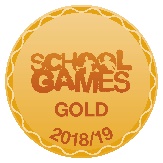 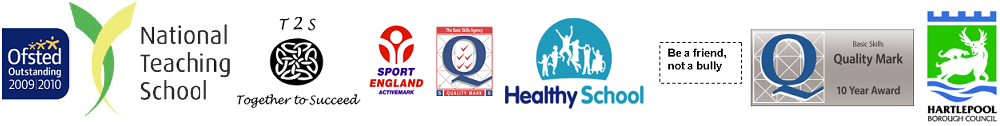 